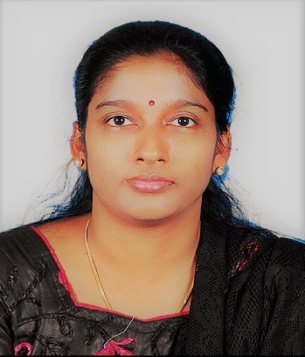 Smitha E-Mail   : smitha.380994@2freemail.com Title: MCA with approximately   5  years on J.D.Edwards ERP Manufacturing Module and 2years in VC++, ISAPI.----------------------------------------------------------------------------------------------------------SYNOPSISA qualified MCA with approximately  5 years of experience in Web and Software Application Development with expertise in JDEdwards manufacturing ERP module Experienced in co-coordinating various kinds of support and development activities for     Oracle Corporation Product support include Sar fixing, Product enhancement and testing of Various enterprise one releases. Exposure at Development, Enhancement and customization of Application & Reports and   Data Conversion. Resolving the clients Business Issues by analyzing the functionality deviations fixing around 25  SARS (Software Action Requests ) which include developing Business Logic and coding.Participated in 8.11 Release Bug smash .Oracle’s Web Conference with the Client area to analyze the Business Situation and providing the spontaneous resolutionsResponsible for the I035 and I061 technology of interfacing the JDE ERP with SAP ERP for IGate.Monitoring the IMT tool, and Print Queue servers which also ensures smooth interfacing is also done  Familiar with the JDEdwards Manufacturing ERP module.Conducting technical sessions to the expertise team based on the subject Knowledge gained during the client’s interactionA team player with good leadership, communication, interpersonal, analytical & problem-solving skills.AREAS OF EXPERTISESoftware DevelopmentClient interaction for requirement gathering, system analysis and finalisation of technical / functional specifications and high level design documents for the project.Design, development, testing, troubleshooting and debugging of the software.Ensure smooth implementation and testing at client location.Provide post-implementation, application maintenance and enhancement support to the client with regard to the product / software application.Interfacing of JDE ERP with SAP ERP  with I035 and I061 technology . Organizing training programs for the new Oracle Employees of Oracle to enhance technical skills and motivational level. ORGANISATIONAL DETAILSSep 2015 - Jan 2017 with Wipro Technologies as Techno Functional Consultant in JDEdwards ERP in Manufacturing and Sales and Distribution module.-------------------------------------------------------------------------------------------------------------------------------------------------------The Projects Handled :  Shell Oil and Gas.Title		: Support Project as a Technical and Functional Consultant.Role 		: Developer, Product maintenance of JD Edwards EnterpriseOne DescriptionFunctional and Technical understanding of the Issues and requirements posted from the customer.Identifying the root cause of the issues raised by client/customer (Functional and Technical).Fixing the problem in the source code in accordance with the functionality of the specific object. Unit Testing & Functional Testing.Reviewing work products before delivery for completeness, correctness & adherence to standards.Maintain & improve the stability of all the releases.Basically worked in manufacturing and sales and distribution modules.The Projects Handled :  Mobile Application for JDE Sales Order Hold Functionality.Title		: Development Project as a Technical  Consultant.Role 		: Developer, Product DevelopmentDescription: Understand the functionality of Sales Order Hold application .Analyse the Standard Application .Create algorithm and develop an Sales Order Hold  Application for Mobile Application.---------------------------------------------------------------------------------------------------------Feb'08-Oct'08 worked with Igate   as Techno Functional  Consultant in JDEdwards ERP in Manufacturing and Sales and Distribution module in support Development---------------------------------------------------------------------------------------------------------The Projects HandledClient                : NBC Universal Title		: Post Upgrade Support and Maintenance project as a Technical and Functional Consultant.Role 		: Programmer; Developer, Product maintenance of JD Edwards Enterprise One  Environment	: Windows NT Server 4.0, Visual C++, JD Edwards Enterprise One toolsDuration	: Since Feb’08 to Oct’08.DescriptionInvolving  in the process of Post Upgrade Support and Maintenance of JDE for the client to 8.12 Version . Responsible for the I035 and I061 technology of interfacing the JDE ERP with SAP ERPIn a Business environment with the collaboration of different ERP’s, Execution of I035 server enables data to be transferred from JDE ERP to SAP ERP. Monitoring of this server is done to ensure that the whole financial data of NBC is transferred exactly to SAP ERP. Similarly I061 server enables the data to be transferred from SAP ERP to JDE ERP. Monitoring this server is done to ensure that the whole financial data is transferred exactly back to SAP.. Monitoring the IMT tool, and Print Queue servers which also ensures smooth Interfacing is also done. Identifying the Issue in the technical and functional aspect for the client and rectifying in JDE Event rules, NER, C Business functions etc for all the Versions in JDE upto the latest version of 8.12. Basically worked in manufacturing and sales and distribution modules.Adhering to the standards of the clients to enhance the efficiency and performance of the project--------------------------------------------------------------------------------------------------------------------------------------------------------                               Nov'05-Apr'07 worked With Oracle India Private Limited as Application Developer in JDE ERP in Manufacturing  and Sales and Distribution module in support Development--------------------------------------------------------------------------------------------------------------------------------------------------------The Projects HandledTitle		: Maintenance Project as a Technical and Functional Consultant.Role 		: Programmer; Developer, Product maintenance of JD Edwards EnterpriseOne Environment	: Windows NT Server 4.0, Visual C++, JD Edwards EnterpriseOne toolsDuration	: Since Nov’05 DescriptionJD Edwards Enterprise One is one of the Oracle’s ERP product Suites. This ERP Product caters to the mid-market segment. Functional and Technical understanding of the Issues and requirements posted from the customer.Identifying the root cause of the issues raised by client/customer (Functional and Technical).Fixing the problem in the source code in accordance with the functionality of the specific object. Designing test cases & test plans for the Issues.Unit Testing & Functional Testing.Reviewing work products before delivery for completeness, correctness & adherence to standards.Maintain & improve the stability of all the releases.Provided functional training to new employees.Optimization of code to improve the performance & efficiency of code.Basically worked in manufacturing and sales and distribution modules.--------------------------------------------------------------------------------------------------------------------------------------------------------Aug’04-Nov’05 worked with Covansys as Application Developer in JDEdwards ERP in manufacturing module in support DevelopmentThe Projects HandledTitle		: Maintenance Project as a Technical and Functional Consultant.Role 		: Programmer; Developer, Product maintenance of JD Edwards Enterprise 0ne  Environment	: Windows NT Server 4.0, Visual C++, JD Edwards Enterprise One toolsDuration	: Since Aug’04DescriptionJD Edwards Enterprise One is one of the Oracle’s ERP product Suites. This ERP Product caters to the mid-market segment. Functional and Technical understanding of the Issues and requirements posted from the customer.Identifying the root cause of the issues raised by client/customer (Functional and Technical).Fixing the problem in the source code in accordance with the functionality of the specific object. Designing test cases & test plans for the Issues.Unit Testing & Functional Testing.Reviewing work products before delivery for completeness, correctness & adherence to standards.Maintain & improve the stability of all the releases.Provided functional training to new employees.Optimization of code to improve the performance & efficiency of code.Basically worked in manufacturing and sales and distribution modules.Jun’02-Aug’04 worked with Guru Software as software Developer in ISAPI server of VC++ Title		: YNot AccessClient 		: YNotLearnCompany, North Virginia.Role 		: DeveloperEnvironment	: ISAPI Server of VC++, SQLDescriptionThe Project is for accessing the employees about the Competency Skills .Modules are present dor competency verification. The Employees are entertained to track the Skill set and the gap to be recovered, in Percentage for various Designations. This also enables the employees  to initaite themselves  for promotions Various examinations are conducted online and the employee is given the feedback. E-library is also present to check the library book.Title		: YnotHire Client 		: YNotLearnCompany, North Virginia.Role 		: DeveloperEnvironment	: ISAPI Server of VC++, SQL.DescriptionThe project is for to hire employees for various designations.Various sets of examinations are conducted. And they are recorded. The employees Certifications are recorded which can be accessed by the senior authorities.Title		: Ynot LearnClient 		: YNotLearnCompany, North Virginia.Role 		: DeveloperEnvironment	: ISAPI Server of VC++, SQL.DescriptionThe Project is E -learning tool which enables the clients to access the various books. Have chat Conferences with various Professors with scheduled calendars. Various exams are conducted to track the candidates skill set . The updates from the professors are alerted   to the Candidate. ACHIEVEMENTSAchieved the  First Position for Predegree at college level at Nehru Arts and Science College,Kanhangad.Achieved Second for Colloquium Competition for Physics at Calicut University level in Degree.IT SKILLSOperating Platforms		: Windows 2000, Windows NT Server, UNIX, MS-DOS, 		Windows 95/98Languages			: Visual C++, Visual Basic 6.0, C, C++, ANSI SQL, Windows SDKRDBMS and DBMS		: MS-Access, Oracle 7x, Oracle 8x, MS-SQL Server 7.0/2000Development Techs & APIs	: MFC DLL and MFC EXE, ActiveX, COM, ODBC API, Win 32 API, ADO, RDO and DAO Software Engineering Tools	: Microsoft Visual Source SafeERP				: JD Edwards EnterpriseOne ToolsACADEMIAMCA from Bharatiyar University with 71% in 2002B.Sc (Physics) from Calicut University with 60% in 1998.HSC from Calicut University with 75% in 1995. SSC from Higher Secondary Board of Education with 78% in 1993.PERSONAL DETAILSFull Name                      : Smitha. Marital Status                : Married.